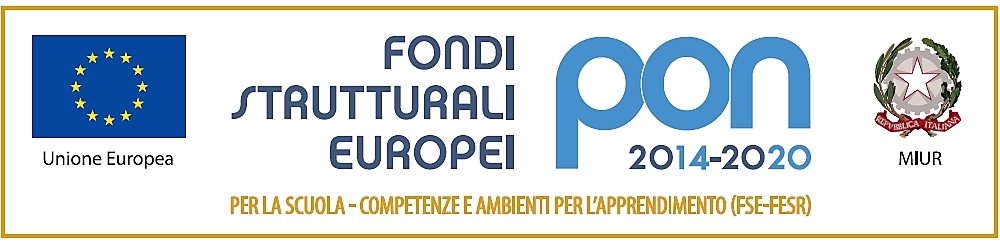 10.2.2A-FSEPON-SI-2021-67- Recupero e potenziamento delle competenze chiave0009707 del 27/04/2021 - FSE e FDR - Apprendimento e socialitàa.s. 2021-2022__________________________________________________________________________RELAZIONE FINALE TUTOR INCARICO SVOLTO Per l’organizzazione e realizzazione del percorso del modulo PON, il tutor ha svolto le attività sinteticamente di seguito elencate: con l’esperto interno:- ha predisposto una programmazione dettagliata dei contenuti dell’intervento;- ha coordinato le attività degli interventi;con i corsisti- è stato di supporto per qualunque problema e/o richiesta inerente al corso;- ha continuamente fornito materiali didattici;nella piattaforma PON- ha tenuto costantemente aggiornata la piattaforma PON, compilando tutte le voci di propria competenza (anagrafica corsisti, assenze, documentazione, etc.); - ha stampato gli attestati;- ha controllato e aggiornato il calendario;- ha immediatamente comunicato ai corsisti l’unica variazione al calendario intervenuta in corso d’opera; nella didattica- è stato sempre presente in aula durante le lezioni collaborando con l’esperto interno;- ha dato il necessario supporto per la realizzazioni, con l’esperto interno, delle lezioni  all’interno/ all’esterno dell’istituto;con la Segreteria della scuola- prima dell’inizio del corso,  ha comunicato al D.S. ed al DSGA il relativo calendario nonché gli eventuali aggiornamenti. Ha trasmesso gli orari delle lezioni, indicando i locali in cui si sarebbero svolte. con le figure interne all’istituto addette al PON- si è continuamente interfacciato con le figure incaricate dalla scuola per risolvere vari problemi di carattere burocratico-amministrativo emersi durante il corso. SINTESI DEL CORSO.  Elenco Competenze associate al Modulo (definite in piattaforma)Oggetto del modulo (definito in piattaforma)Il calendario definitivo è stato depositato mezzo mail in segreteria Elenco alunni (depositato sulla piattaforma)Punti di debolezza (selezionare le voci che interessano)scarso rispetto delle regole del gruppo di lavoro; parziale definizione del programma ad inizio corso (orario e calendario del corso) tempi di realizzazione dei moduli troppo serrati impossibilità per gli studenti di permanere all’interno dell’istituto fra il termine delle lezioni e l’avvio degli incontri pomeridianistanchezza degli alunni nell’ultima parte degli incontriscarsa collaborazione tra tutor ed espertoproposta laboratoriale poco accattivanteelevato numero di assenze fatte registrare dai partecipantispazi e materiali non sempre adeguati. Altro (specificare) _________________________________Punti di forza (selezionare le voci che interessano) l’interazione allievo/ docente e tra pari strutturata in modo diverso rispetto alla lezione tradizionale (laboratori di gruppo, cooperative learning …) la percezione, da parte degli allievi, della spendibilità delle conoscenze, abilità e competenze acquisite. Collaborazione funzionale fra tutor ed espertogli esiti positivi dell’azione formativa strutturata attraverso strategie e modalità di intervento diversificati miglioramento competenze meta cognitive e socialiproposta laboratoriale molto interessante e coinvolgente anche nella metodologiainteresse e partecipazionecompetenze possedute dall’espertopositiva percezione del percorso formativo da parte delle famiglieAltro (specificare) _________________________________   Valutazione complessiva  del percorso formativo	(selezionare le voci che interessano)				efficace ed efficientepiù che soddisfacenteabbastanza soddisfacenteappena sufficienteAltro (specificare) _________________________________Il docente  Tutor                                                                                          Denominazione Percorso	Denominazione ModuloEsperto internoCorsisti originariamente iscritti al PONCorsisti che hanno completato il PON con emissione attestatoSede del moduloDurata oreInizio attività (data primo incontro)Conclusione attività (data ultimo incontro)